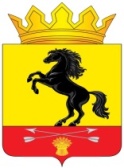                 АДМИНИСТРАЦИЯМУНИЦИПАЛЬНОГО ОБРАЗОВАНИЯ       НОВОСЕРГИЕВСКИЙ РАЙОН         ОРЕНБУРГСКОЙ ОБЛАСТИ                 ПОСТАНОВЛЕНИЕ__29.01.2021_____ №  ___59-п_____________                  п. НовосергиевкаОб отмене постановления администрации Новосергиевского района от 02.10.2019 N 938-п «Об утверждении порядка заключения соглашений о мерах по обеспечению устойчивого социально-экономического развития и оздоровлениюмуниципальных финансов муниципальных образованийНовосергиевского района Оренбургской области»С целью приведения нормативно-правовых актов в соответствие с действующим законодательством, руководствуясь пунктом 8 статьи 137 Бюджетного кодекса Российской Федерации (от 31.07.1998 № 145-ФЗ (ред. от 22.12.2020) (с изм. и доп., вступ. в силу с 01.01.2021):1. Отменить постановление администрации Новосергиевского района Оренбургской области от 02.10.2019 № 938-п «Об утверждении порядка заключения соглашений о мерах по обеспечению устойчивого социально-экономического развития и оздоровлению муниципальных финансов муниципальных образований Новосергиевского района Оренбургской области» (с изм. от 16.12.2019 № 1175- п).2. Контроль за исполнением настоящего постановления возложить на заместителя главы администрации района по финансовым вопросам – начальника финансового отдела     Попову Л.И.3. Постановление вступает в силу после его официального опубликования на официальном сайте администрации Новосергиевского района Оренбургской области.Глава администрации района                                                                          А.Д. ЛыковРазослано: финансовому отделу, сельпоссоветам, орготделу, прокурору.